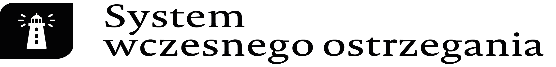 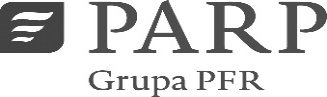 									Miejscowość, dataOŚWIADCZENIE Dotyczy Umowy wsparcia nr……………………………………………………………………………………………………Oświadczam, że:Pani ………………………Pan…………………………  są delegowane do uczestniczenia w usługach rozwojowych  w ramach projektu „System wczesnego ostrzegania MMŚP  okresowych trudnościach” (SWO) nr POWR.02.21.00-00-DKW1/19 i wezmą udział w szkoleniu: …………………………………………………………………………………………………………………………………………………… (tytuł szkolenia i nr karty usługi rozwojowej w Bazie Usług Rozwojowych)Oświadczam, że ww. osoby są pracownikami przedsiębiorstwa w rozumieniu art. 3 ust. 3 ustawy z dnia 9 listopada 2000 r. o utworzeniu Polskiej Agencji Rozwoju Przedsiębiorczości. Jestem świadomy/a odpowiedzialności karnej za złożenie fałszywych  oświadczeń, wynikającej z art. 233 § 6 Kodeksu karnego.Podpis/y i pieczęć PrzedsiębiorcyZałącznik:- pełnomocnictwo lub inny dokument poświadczający umocowanie osoby/osób składających podpisy do reprezentowania Przedsiębiorcy